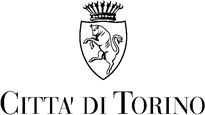 Allegato EAllegato ESERVIZIO GESTIONE PARCO VEICOLIIndagine di Mercato per il “SERVIZIO DI FORNITURA DI RICAMBI PER IL PARCO VEICOLI DELL’ AMMINISTRAZIONE COMUNALE DI TORINO” -Triennio 2024/2026.SERVIZIO GESTIONE PARCO VEICOLIIndagine di Mercato per il “SERVIZIO DI FORNITURA DI RICAMBI PER IL PARCO VEICOLI DELL’ AMMINISTRAZIONE COMUNALE DI TORINO” -Triennio 2024/2026.SERVIZIO GESTIONE PARCO VEICOLIIndagine di Mercato per il “SERVIZIO DI FORNITURA DI RICAMBI PER IL PARCO VEICOLI DELL’ AMMINISTRAZIONE COMUNALE DI TORINO” -Triennio 2024/2026.SERVIZIO GESTIONE PARCO VEICOLIIndagine di Mercato per il “SERVIZIO DI FORNITURA DI RICAMBI PER IL PARCO VEICOLI DELL’ AMMINISTRAZIONE COMUNALE DI TORINO” -Triennio 2024/2026.SERVIZIO GESTIONE PARCO VEICOLIIndagine di Mercato per il “SERVIZIO DI FORNITURA DI RICAMBI PER IL PARCO VEICOLI DELL’ AMMINISTRAZIONE COMUNALE DI TORINO” -Triennio 2024/2026.SERVIZIO GESTIONE PARCO VEICOLIIndagine di Mercato per il “SERVIZIO DI FORNITURA DI RICAMBI PER IL PARCO VEICOLI DELL’ AMMINISTRAZIONE COMUNALE DI TORINO” -Triennio 2024/2026.PORTATAPORTATAMARCHE VEICOLI IN DOTAZIONEMARCHE VEICOLI IN DOTAZIONEMARCHE VEICOLI IN DOTAZIONEMARCHE VEICOLI IN DOTAZIONE< 35 Q.li> 35 Q.li AUTOPARCO MUNICIPALE AUTOPARCO MUNICIPALE AUTOPARCO MUNICIPALE AUTOPARCO MUNICIPALE< 35 Q.li> 35 Q.liALFA ROMEOALFA ROMEOALFA ROMEOALFA ROMEOXCITROENCITROENCITROENCITROENXBREMACHBREMACHBREMACHBREMACHXDACIADACIADACIADACIAXDAIHATSUDAIHATSUDAIHATSUDAIHATSUXEFFEDI EFFEDI EFFEDI EFFEDI XFIATFIATFIATFIATXFORDFORDFORDFORDXISUZUISUZUISUZUISUZUXXIVECOIVECOIVECOIVECOXXLAND ROVERLAND ROVERLAND ROVERLAND ROVERXJEEPJEEPJEEPJEEPXKIAKIAKIAKIAXNISSANNISSANNISSANNISSANXXOPELOPELOPELOPELXPIAGGIOPIAGGIOPIAGGIOPIAGGIOXPIAGGIO - MICROVETTPIAGGIO - MICROVETTPIAGGIO - MICROVETTPIAGGIO - MICROVETTXRENAULTRENAULTRENAULTRENAULTXSMARTSMARTSMARTSMARTXTOYOTATOYOTATOYOTATOYOTAXVOLKSWAGENVOLKSWAGENVOLKSWAGENVOLKSWAGENXVOLVOVOLVOVOLVOVOLVOXMARCHE MOTOVEICOLI E CICLOMOTORIIN DOTAZIONE AUTOPARCO MUNICIPALEMARCHE MOTOVEICOLI E CICLOMOTORIIN DOTAZIONE AUTOPARCO MUNICIPALEMARCHE MOTOVEICOLI E CICLOMOTORIIN DOTAZIONE AUTOPARCO MUNICIPALEBMWXAPRILIAXYAMAHAXSUZUKIXKYMCOXPIAGGIOXHONDAX